Uit: SIMsara Magazine, mei 2017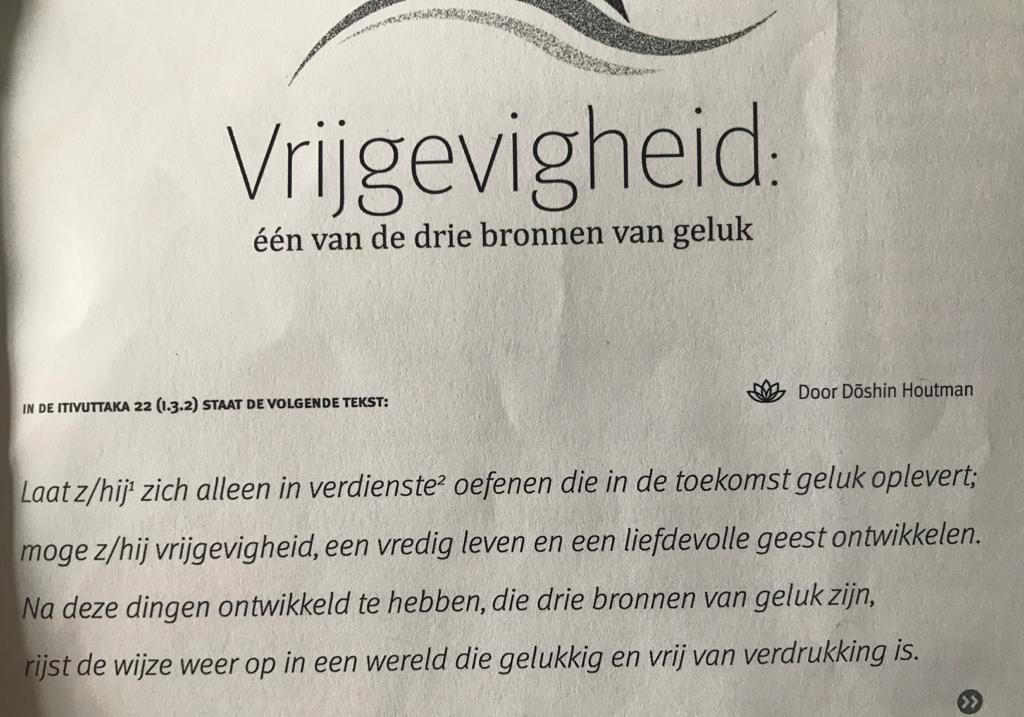 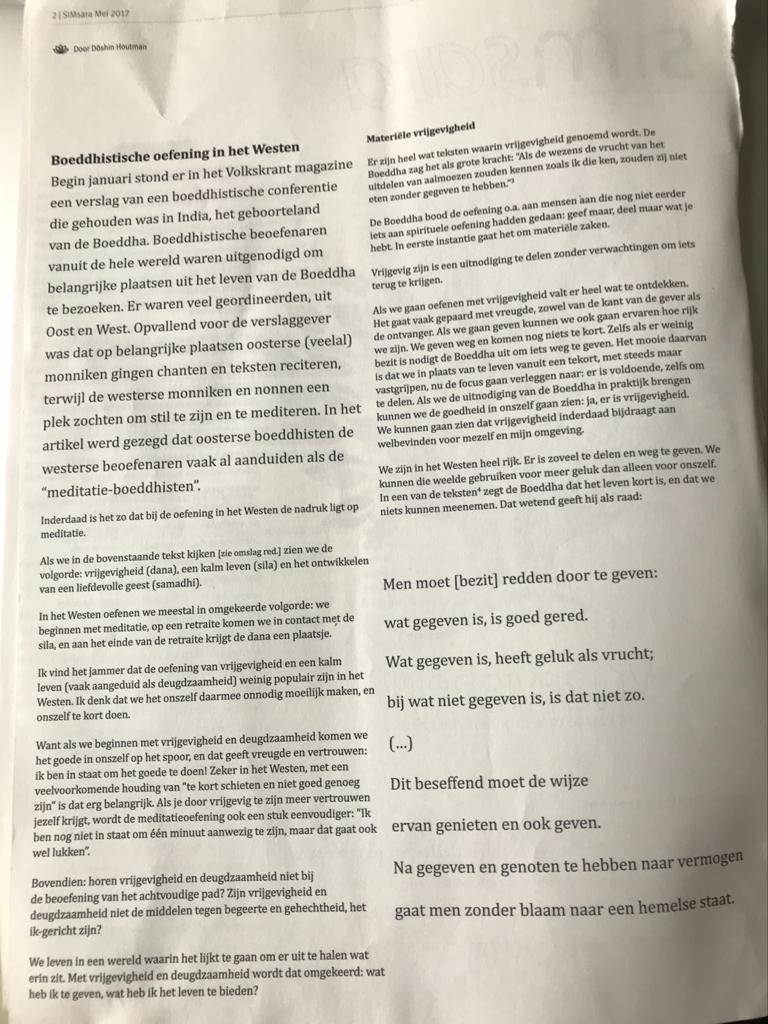 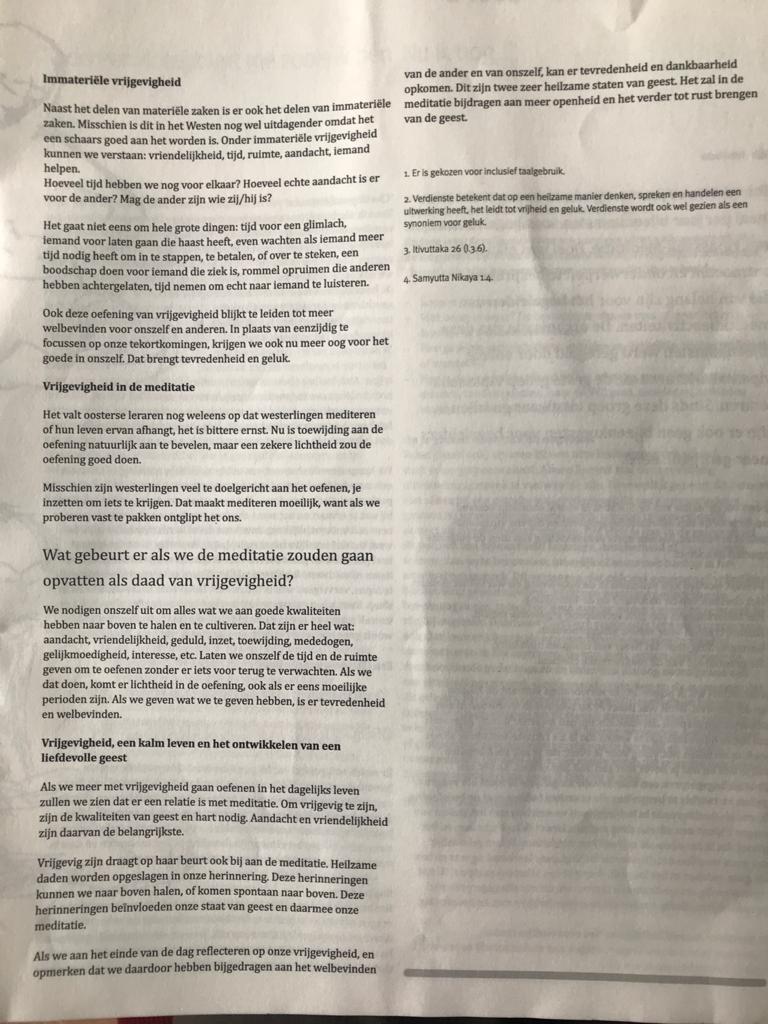 